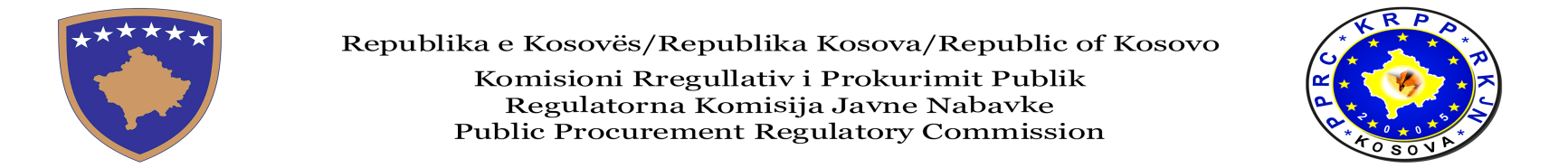 		 	           ANULIM I KONKURSITKomisioni Rregullativ i Prokurimit Publik anulon konkursin e shpallur në të përditshmen KOHA DITORE dhe ZERI  me date  14.09.2019 , për pozitat  Administrator i Larte  IT për  Sisteme Softuerike,  Administrator i Larte  IT për  Sistemeve.Të gjithë kandidatët e interesuar të cilët kanë aplikuar për këtë pozitë mund të aplikojnë përsëri pas rishpallje se konkursit .Nga aplikuesit për këtë pozitë kërkojmë mirëkuptim.        OTKAZIVANJE KONKURSARegulativna Komisija Javne Nabavke otkazuje konkurs objavljen u dnevnom listu KOHA DITORE –ZERI dana 14.09.2019, za radno mesto Administrator IT za Softverske sisteme, Administrator IT za Softverske .  Svi zainteresovani kandidati koji su konkurisali za ovu poziciju mogu ponovo da se prijave.Tražimo razumevanje od strane kandidata za ovu poziciju. 